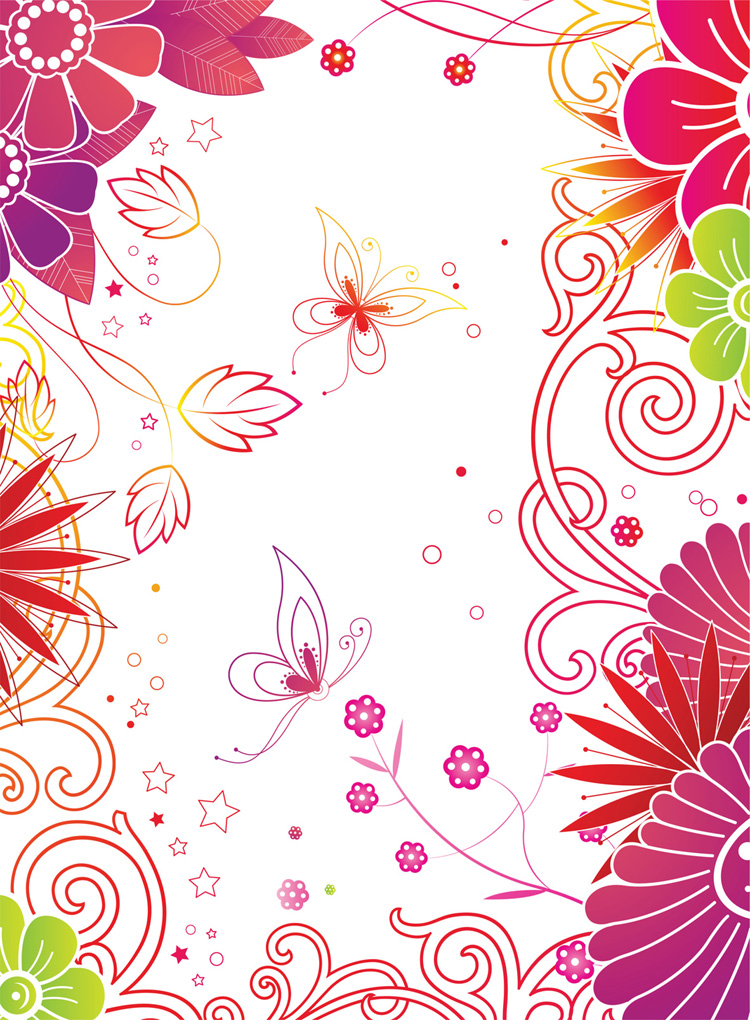                            Mme       Classe de